Ridgeway Primary School and Nursery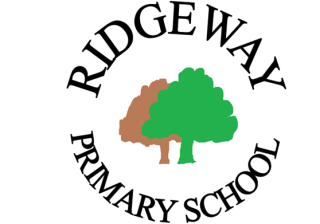 			Southcote Road, South Croydon, CR2 0EQ				www.ridgewayprimaryschool.org.ukJOB DESCRIPTION - CLASS TEACHERGeneral duties:To be responsible for the education and well-being of a designated class/group of pupils in accordance with the requirements of the Conditions of Employment of School Teachers having due regard to the requirements ofThe National Curriculum programmes of study and the school’s curriculum plans and schemes of work (Contexts for Learning)The school’s ethos, core values and School Development PlanSchool policiesSpecific Responsibilities:To work closely with a range of professionals – external agencies alongside teachers, teaching assistants, SLT and the wider staff to ensure continuity and progression in children’s learning across the whole school, in accordance with the Teaching and Learning Policy / Early Years Policy in the Foundation StageTo produce medium and short term plans in collaboration with year group partners, to ensure continuity of teaching across a year group, and in accordance with the school’s policiesTo effectively use assessment (in line with school policy) to identify misconceptions, to track children’s understanding and to effectively plan for next steps in learning To create an inspiring learning environment where children are motivated, are actively involved in learning and where lifelong learning skills are introduced, practiced and mastered To be a team member within a curriculum team or teams.  These roles will be subject to negotiation as part of the Annual Review and Development Cycle, set out in the Performance Management PolicyTo act as a member of a task team from time to time, developing new curriculum initiatives, implementing and monitoring aspects of the Teaching and Learning Policy, and working on aspects of curriculum development within the School Development PlanTo share in the corporate responsibility for the well-being and discipline of all the children in the school, working closely with teacher colleagues, teaching assistants and other support staffTo commit to and promote the home-school partnership in order to ensure that all those involved in children’s learning and development work closely together within agreed policiesHave proper and professional regard for the ethos, policies and practices of the school, in particular: Health and Safety Policy, GDPR policy and Safeguarding and Child Protection policy